Publicado en Vigo el 13/10/2020 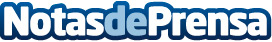 Más de 5.000 plazas en los cursos subvencionados por el SEPE para personas en ERTE y autónomosLa formación subvencionada por el SEPE continúa disponible y con inscripción abierta para que cualquier persona interesada pueda formarse y adquirir nuevas competencias profesionalesDatos de contacto:Grupo Femxa900100957Nota de prensa publicada en: https://www.notasdeprensa.es/mas-de-5-000-plazas-en-los-cursos Categorias: Nacional Sociedad Turismo Emprendedores Logística E-Commerce Restauración Recursos humanos Consumo Cursos http://www.notasdeprensa.es